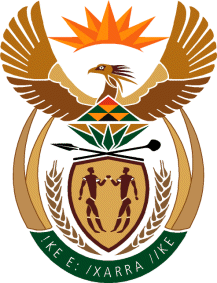 MINISTRY: PUBLIC SERVICE AND ADMINISTRATIONREPUBLIC OF SOUTH AFRICANATIONAL ASSEMBLYQUESTION FOR WRITTEN REPLY DATE:		10 MARCH 2023QUESTION NO.: 	729.Dr M M Gondwe (DA) to ask the Minister of Public Service and Administration [181] [Question submitted for oral reply now placed for written reply because it is in excess of quota (Rule 137(8))]:With reference to the National Framework towards the Professionalisation of the Public Service, what steps has she and/or her department taken to date to introduce the proposed (a) Public Administration Management Amendment Bill and (b) Public Service Amendment Bill in the National Assembly as a matter of urgency?		NW817EREPLY:The Public Administration Management Amendment Bill and the Public Service Amendment Bill have both been drafted, consulted publicly and processed in terms of the requisite internal and statutory processes. The Bills are being processed to Cabinet for approval to table to Parliament by 31 March 2023.End 